Varsel om fare for ikke bestått praksis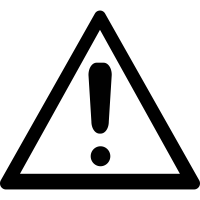 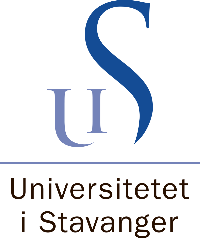 Undervisningspraksis6-ukers praksisVarsel om fare for ikke bestått praksisUndervisningspraksis6-ukers praksisStudentStudentStudentens navn: Studentens navn: Studieprogram:  Lektor   PPU – Heltid   PPU – Deltid   PPU – SamlingsbasertStudieprogram:  Lektor   PPU – Heltid   PPU – Deltid   PPU – SamlingsbasertInformasjon om praksisInformasjon om praksisSkole: Skole: Praksislærer: Praksislærer: Studentens første dag i praksis var: Studentens første dag i praksis var: Fare for ikke bestått praksisFare for ikke bestått praksisDette er et skriftlig varsel om at praksislærer er i tvil om at du vil nå emnets mål for praksis ved praksisperiodens slutt. Dette gjelder innen følgende vurderingsgrunnlag: Fagkunnskaper Undervisningsmetoder klasseromsledelse og lærerrollen Undervisning iht. læreplaner, lover og retningslinjer Samarbeid og kommunikasjon Refleksjon mht. yrkesetikk og lærerrolle FraværDette er et skriftlig varsel om at praksislærer er i tvil om at du vil nå emnets mål for praksis ved praksisperiodens slutt. Dette gjelder innen følgende vurderingsgrunnlag: Fagkunnskaper Undervisningsmetoder klasseromsledelse og lærerrollen Undervisning iht. læreplaner, lover og retningslinjer Samarbeid og kommunikasjon Refleksjon mht. yrkesetikk og lærerrolle FraværUtfyllende kommentarerUtfyllende kommentarerGi en utfyllende beskrivelse av hvorfor studenten står i fare for å få vurderingen «ikke bestått», og hvilke forbedringer som må til for at studenten skal kunne bestå sin praksisperiode.Gi en utfyllende beskrivelse av hvorfor studenten står i fare for å få vurderingen «ikke bestått», og hvilke forbedringer som må til for at studenten skal kunne bestå sin praksisperiode.SignaturerSignaturerSted og datoSignatur studentSted og datoSignatur praksislærerSted og datoSignatur rektor/praksiskontaktVarselet leveres til studenten. Kopi sendes praksis.iks@uis.noVarselet leveres til studenten. Kopi sendes praksis.iks@uis.no